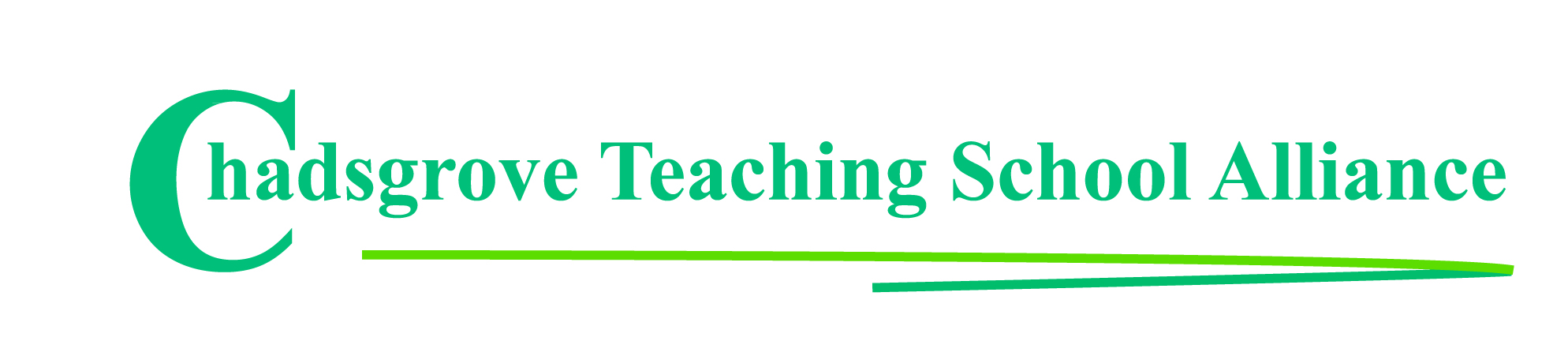 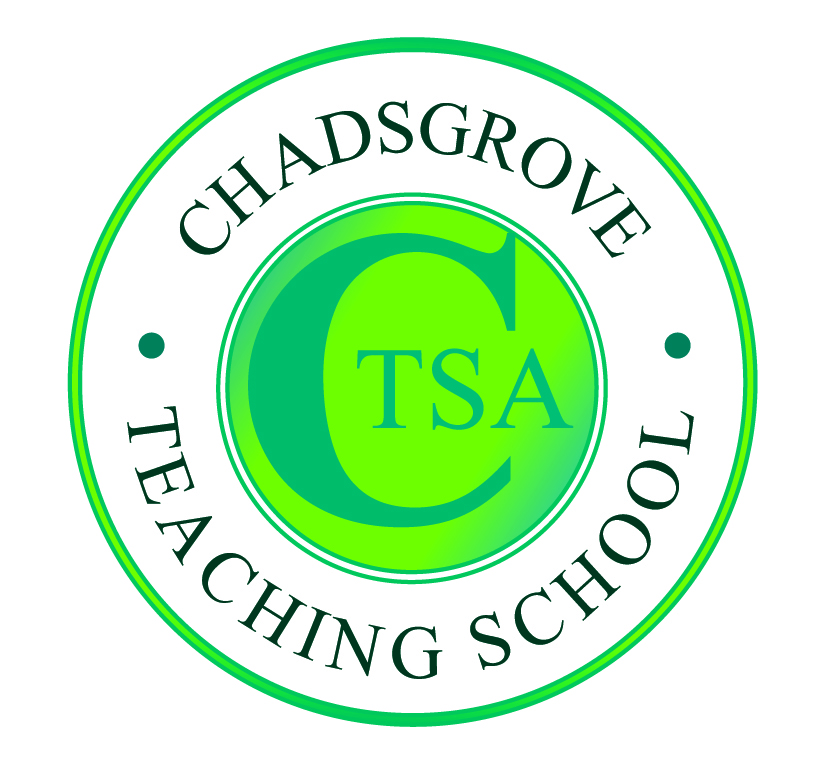 Summer Courses 2019Course details available at: http://www.chadsgroveschool.org.uk/web/cpd_courses*These courses are facilitated by Worcestershire Children’s Speech and Language Therapy Service.For further information and booking please visit www.hacw.nhs.uk/our-services/speech-language-therapy/childrens/training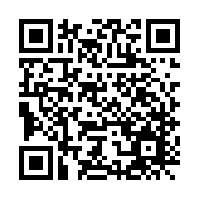 For further information, please contact:   courses@chadsgrove.worcs.sch.uk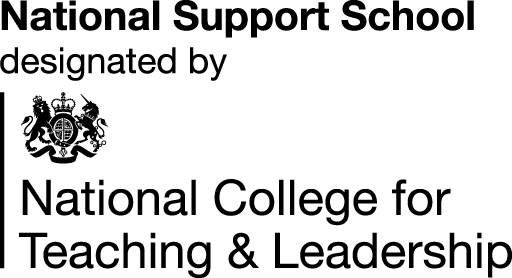 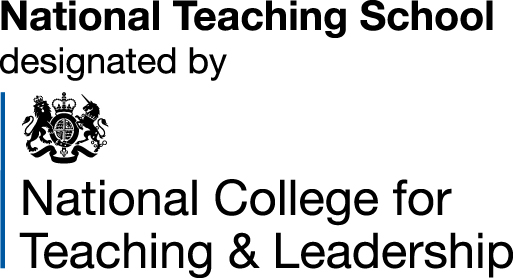 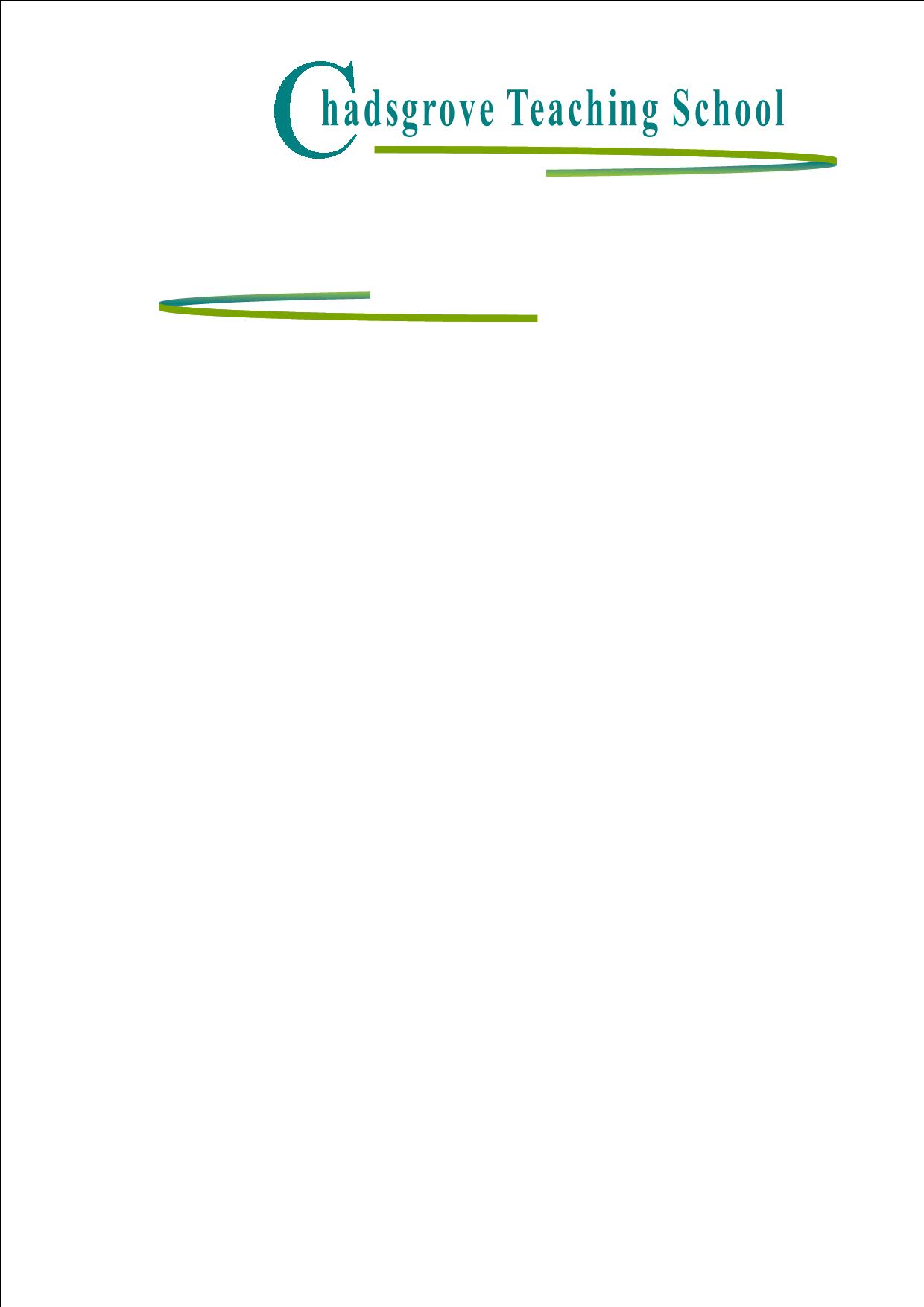 DateCourse LeaderCourse Title8th May10.00 – 4.00Nicky Beddows &Nia LukeSpeech & Language TherapistsAlternative and Augmentative Communication
in the Classroom: A team approach£80*9th May 1.30-4.006th, 19th & 26th June 10.00-4.00John TilleyEffective Strategic Leadership                                                       (3½ day developing leader programme)£42522nd May10.00 – 3.00Mark LovedaySpecialist Teacher & TrainerPractical Ideas for Supporting Literacy in the
Classroom£11023rd May1.30 – 4.00Iain ChatwinSEND Consultant & TrainerLego-based Therapy£654th June10.00 – 4.00Suneeta King &Emma JordanSpeech & Language TherapistsAutistic Spectrum Disorder and Communication:
Enabling you to support the complex needs of
children and young people in your setting£80*11th June10.00 – 12.30Iain ChatwinSEND Consultant & TrainerIncluding Pupils with ADHD in Primary Schools £6512th June9.30 – 3.30SENCO Conference                               *1 Free place for CTSA SENCO Network membersat Bromsgrove School, B61 7HP                         * Second delegate rate £75SENCO Conference                               *1 Free place for CTSA SENCO Network membersat Bromsgrove School, B61 7HP                         * Second delegate rate £75 *£15513th June10.00 – 3.00Lorraine Petersen OBESEND Consultant & TrainerAssessment for Pupils with SEND£11024th June & 3rd July9.45 – 4.45Lorraine Petersen OBEAccredited MHFA TrainerMental Health First Aid
to Support Young People (2-day course)£249Course Title:                                                                                          Number of Places Required:      Course Title:                                                                                          Number of Places Required:      Course Title:                                                                                          Number of Places Required:      Attendee(s) Name & Email Address Attendee(s) Name & Email Address Attendee(s) Name & Email Address Attendee(s) Name & Email Address Attendee(s) Name & Email Address Attendee(s) Name & Email Address Attendee(s) Name & Email Address The information you provide in this form will be used solely for processing your course booking. If you wish us to retain your email address to contact you about future CTSA professional development opportunities please tick this boxThe information you provide in this form will be used solely for processing your course booking. If you wish us to retain your email address to contact you about future CTSA professional development opportunities please tick this boxThe information you provide in this form will be used solely for processing your course booking. If you wish us to retain your email address to contact you about future CTSA professional development opportunities please tick this boxThe information you provide in this form will be used solely for processing your course booking. If you wish us to retain your email address to contact you about future CTSA professional development opportunities please tick this boxThe information you provide in this form will be used solely for processing your course booking. If you wish us to retain your email address to contact you about future CTSA professional development opportunities please tick this boxThe information you provide in this form will be used solely for processing your course booking. If you wish us to retain your email address to contact you about future CTSA professional development opportunities please tick this boxThe information you provide in this form will be used solely for processing your course booking. If you wish us to retain your email address to contact you about future CTSA professional development opportunities please tick this boxThe information you provide in this form will be used solely for processing your course booking. If you wish us to retain your email address to contact you about future CTSA professional development opportunities please tick this boxThe information you provide in this form will be used solely for processing your course booking. If you wish us to retain your email address to contact you about future CTSA professional development opportunities please tick this boxThe information you provide in this form will be used solely for processing your course booking. If you wish us to retain your email address to contact you about future CTSA professional development opportunities please tick this boxThe information you provide in this form will be used solely for processing your course booking. If you wish us to retain your email address to contact you about future CTSA professional development opportunities please tick this boxThe information you provide in this form will be used solely for processing your course booking. If you wish us to retain your email address to contact you about future CTSA professional development opportunities please tick this boxOccupation:        Occupation:        Occupation:        Occupation:        Occupation:        Occupation:        Occupation:        Special Requirements:             (e.g. dietary, access, etc)Special Requirements:             (e.g. dietary, access, etc)Special Requirements:             (e.g. dietary, access, etc)Special Requirements:             (e.g. dietary, access, etc)Special Requirements:             (e.g. dietary, access, etc)Special Requirements:             (e.g. dietary, access, etc)Special Requirements:             (e.g. dietary, access, etc)Organisation name:  Organisation name:  Postal Address for Correspondence:
Postal Address for Correspondence:
Postal Address for Correspondence:
Postal Address for Correspondence:
Postal Address for Correspondence:
Postal Address for Correspondence:
Postal Address for Correspondence:
Invoicing Address  (if different to Postal Address):
Invoicing Address  (if different to Postal Address):
Invoicing Address  (if different to Postal Address):
Invoicing Address  (if different to Postal Address):
Invoicing Address  (if different to Postal Address):
Invoicing Address  (if different to Postal Address):
Invoicing Address  (if different to Postal Address):
Email:    Telephone Number:  Email:    Telephone Number:  Email:    Telephone Number:  Email:    Telephone Number:  Email:    Telephone Number:  Email:    Telephone Number:  Email:    Telephone Number:  Total Cost: (Please make cheques payable to Worcestershire County Council)  Total Cost: (Please make cheques payable to Worcestershire County Council)  Total Cost: (Please make cheques payable to Worcestershire County Council)  Total Cost: (Please make cheques payable to Worcestershire County Council)  Total Cost: (Please make cheques payable to Worcestershire County Council)  Total Cost: (Please make cheques payable to Worcestershire County Council)  Total Cost: (Please make cheques payable to Worcestershire County Council)  Cost Centre for Internal Transfer for Worcestershire Schools. Please complete both sections below.Project Code:                                                                         Cost Centre:  Cost Centre for Internal Transfer for Worcestershire Schools. Please complete both sections below.Project Code:                                                                         Cost Centre:  Cost Centre for Internal Transfer for Worcestershire Schools. Please complete both sections below.Project Code:                                                                         Cost Centre:  Cost Centre for Internal Transfer for Worcestershire Schools. Please complete both sections below.Project Code:                                                                         Cost Centre:  Cost Centre for Internal Transfer for Worcestershire Schools. Please complete both sections below.Project Code:                                                                         Cost Centre:  Cost Centre for Internal Transfer for Worcestershire Schools. Please complete both sections below.Project Code:                                                                         Cost Centre:  Cost Centre for Internal Transfer for Worcestershire Schools. Please complete both sections below.Project Code:                                                                         Cost Centre:  Authorised Signature (Headteacher):Name:
  Name:
  Name:
  Name:
  Name:
  Name:
  We regret that we cannot accept typed signatures. Digital signatures or scanned electronic copies are suitable.We regret that we cannot accept typed signatures. Digital signatures or scanned electronic copies are suitable.We regret that we cannot accept typed signatures. Digital signatures or scanned electronic copies are suitable.We regret that we cannot accept typed signatures. Digital signatures or scanned electronic copies are suitable.We regret that we cannot accept typed signatures. Digital signatures or scanned electronic copies are suitable.We regret that we cannot accept typed signatures. Digital signatures or scanned electronic copies are suitable.We regret that we cannot accept typed signatures. Digital signatures or scanned electronic copies are suitable.